Woodford County Farm Bureau2019 Citrus Sale Order FormOrder Deadline is Friday, November 8, 2019!Pickup is Tuesday, December 17, 2019Pick up at Evergreen FS Plant, 966 County Rd 1625 E, Eureka, IL 61530, 9 a.m. – 11 a.m.Citrus							Price		Quantity		Cost4/5 bu.  Navel Oranges    		            		$38.00   	_______		______2/5 bu.  Navel Oranges     				$24.00       	_______    		______4/5 bu.  Red Grapefruit   				$33.00       	_______    		______2/5 bu.  Red Grapefruit   				$19.00      	_______    		______1/2 bu.  Clementines					$40.00            	                      		______  1/5 bu.  Clementines					$20.00           	                     		_____      *(4/5 bushel is approximately 50-60 oranges, 30-40 grapefruit)Nuts16 oz. Skinless Peanuts					$5.00	                                 			 	     9 oz. Roasted Almonds					$6.00						12 oz. Honey Krunch Peanuts				$5.00						12 oz. Peanut Brittle Bites				$6.00						12 oz. Butter Toffee Peanuts				$5.00						16 oz. Shelled Pecan Halves				$12.00						16 oz. Whole Cashews					$12.00						Cheese5 lb. Baby Swiss					$40.00						2.5 lb. Baby Swiss					$20.00						1 lb. Baby Swiss					$8.00						1 lb. Swiss						$7.00						1 lb. Mild Brick						$7.00						1 lb. Pepper Jack					$7.00						1 lb. Longhorn						$7.00						1 lb. Sharp Cheddar					$8.00						1 lb. Mild Cheddar					$7.00						2 lb. Mozzarella					$12.00						2 lb. Farmers Cheese					$13.00						1 lb. String Cheese					$7.00						1 lb. Calico						$7.00						5 lb. American Sliced					$19.00						12 oz. Beef Summer Sausage				$5.00											Total Quantity and Cost:						Please Include Payment with your order. Thank you! Mail or Bring to: Woodford County Farm Bureau				Name: 						P.O. Box 225, 117 W. Center Street		Eureka, IL 61530					Phone Number: 			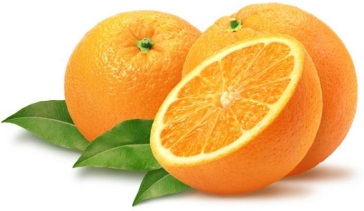 Citrus Pickup December 17, 2019